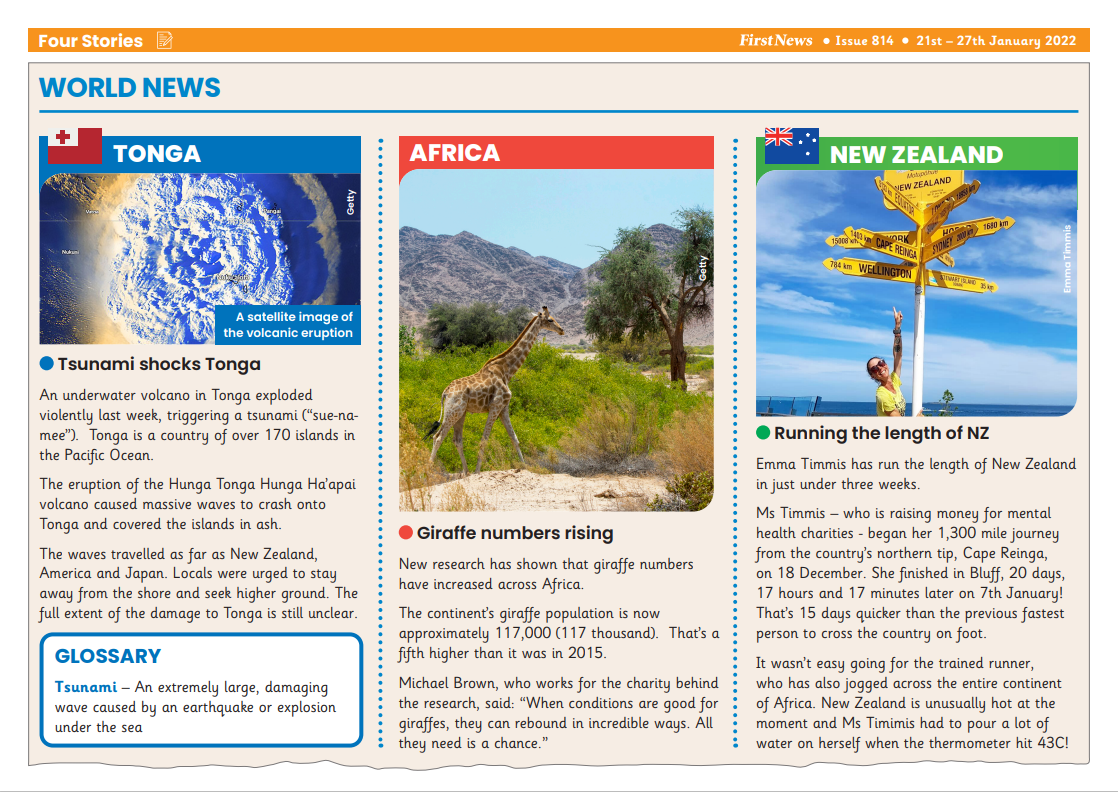 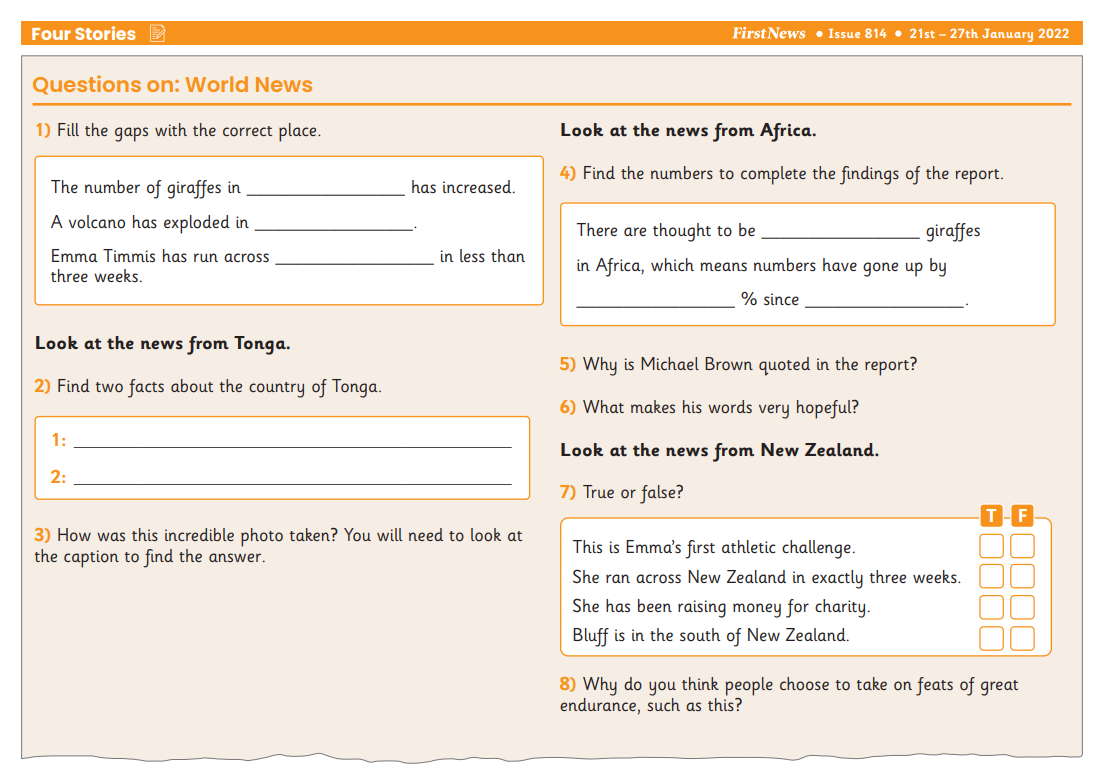 How many words can you make from..New Zealand runner814World NewsWhat triggered the tsunami?An underwater ……………………….. triggered the tsunami.Where is the Tonga?The Tonga is in the ……………………… Ocean.Where were locals urged to go?The locals were urged to go to ……………………………………………………...What has happened to the number of giraffes across Africa?The number of giraffes have …………………………………….. across Africa.What is the approximate number of giraffes in Africa?The approximate number of giraffes is …………….. thousand.What is the name of the man who works for the charity behind the research?The man’s name is ………………………………………………………….How long did it take Emma Timmis to run the length of New Zealand?It took Emma just under ………………………………………………. to run the length of New Zealand.How many miles was Emma’s run?Emma’s run was ……………………………………… milesHow hot did it get on Emma’s run?The temperature got to ……………………………. on Emma’s run.814World NewsAn underwater volcano triggered the tsunami.The Tonga is in the Pacific Ocean.The locals were urged to go to higher ground.The number of giraffes have increased across Africa.The approximate number of giraffes is 117 thousand.The man’s name is Michael Brown.It took Emma just under three weeks to run the length of New Zealand.Emma’s run was 1,300 milesThe temperature got to 43˚c on Emma’s run.814World NewsWhat triggered the tsunami?An underwater volcano           a big storm                 a hurricaneWhere is the Tonga?   Atlantic Ocean             Artic Ocean              Pacific Ocean.Where were locals urged to go?          the forests             higher ground           the beachWhat has happened to the number of giraffes across Africa?             decreased             stayed the same         increased What is the approximate number of giraffes in Africa?        117 thousand                121 thousand            2015 thousandWhat is the name of the man who works for the charity behind the research?       Michael Blue          Michael Black                    Michael BrownHow long did it take Emma Timmis to run the length of New Zealand?just under three weeks      just over three weeks          three weeksHow many miles was Emma’s run?             3,100 miles                     1,300 miles               130 milesHow hot did it get on Emma’s run?                              34˚c                 43˚c                  83˚c814World NewsWhat triggered the tsunami?Where is the Tonga?Where were locals urged to go?What has happened to the number of giraffes across Africa?What is the approximate number of giraffes in Africa?What is the name of the man who works for the charity behind the research?How long did it take Emma Timmis to run the length of New Zealand?How many miles was Emma’s run?How hot did it get on Emma’s run?814World NewsWhat triggered the tsunami?Where is the Tonga?Can you name a book or story that features a tsunami?What has happened to the number of giraffes across Africa?What is the approximate number of giraffes in Africa?What is the name of the man who works for the charity behind the research?How long did it take Emma Timmis to run the length of New Zealand?How many miles was Emma’s run?Why do you think Emma decided to do this run?